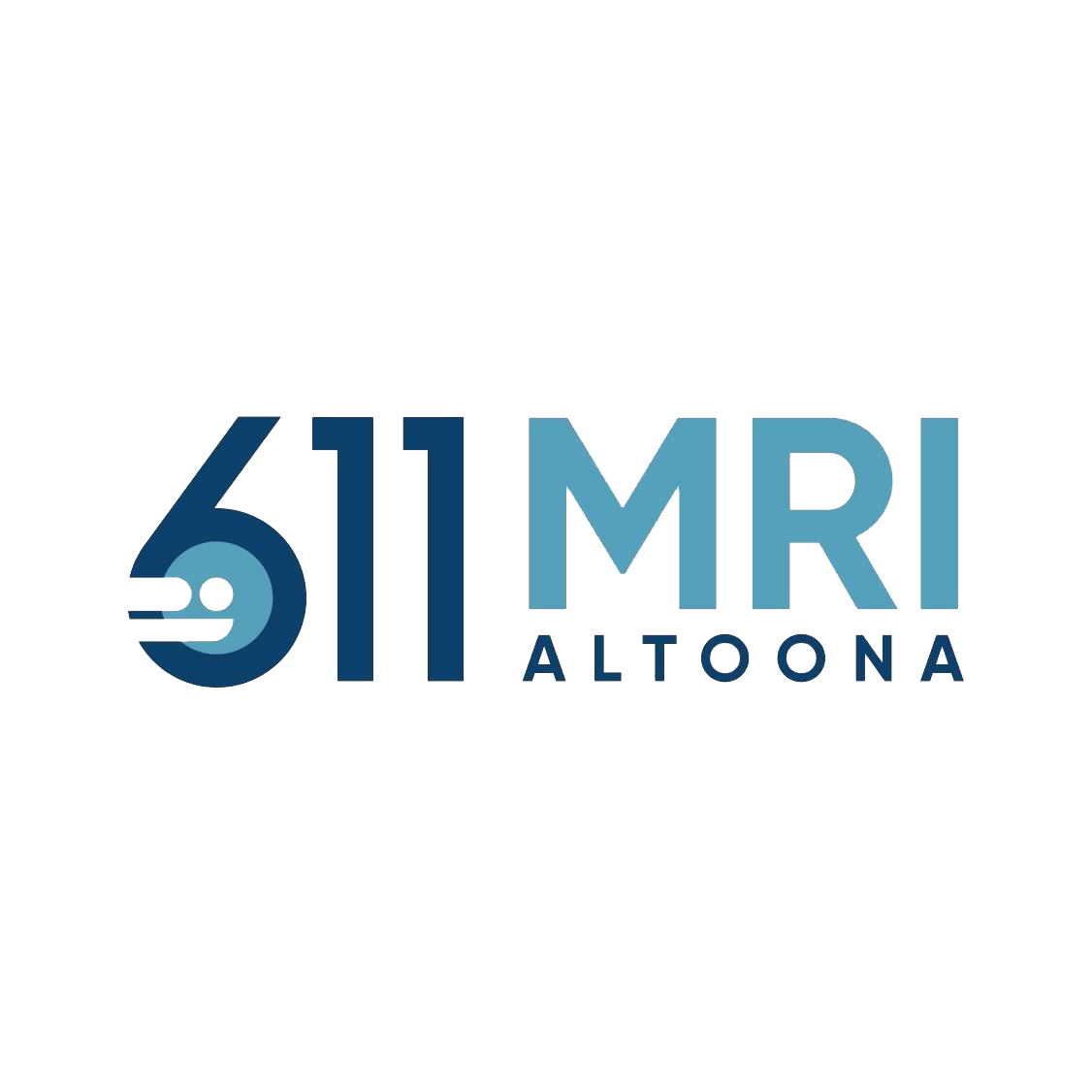 Press ReleaseContact: Barbara NealPhone: 814-360-5215Email: barbn@611mri.com                                                                                                                                                               611 MRI Altoona Remains Open, Focusing on Issues That Will Not Wait [Altoona, PA, March 27, 2020] - As COVID-19 spreads throughout Pennsylvania, local medical imaging center 611 MRI Altoona continues to serve the community, reprioritizing its appointments to help those whose conditions desperately rely on medical imaging.The coronavirus has temporarily changed the priorities of the US healthcare system, including medical imaging.  Elective surgeries and their required pre-operative scanning procedures have almost all been postponed.  However, not all medical issues will wait. It is important to understand that many serious medical conditions require diagnostic imaging that cannot and should not be postponed.  “Unfortunately, elective surgery and the required medical imaging that comes with it may need to be rescheduled for a later date,” said Dr. Adam Trybus, MD and Diagnostic Radiologist at 611 MRI. “While COVID-19 is a top priority, there are still patients in our community who need medical attention for other conditions that cannot be postponed”.It is important to understand that many serious medical conditions require immediate imaging that should not be postponed.  Reasons for seeking immediate medical attention may include: severe headaches, abdominal pain, injury or cancer care.  Any serious concern should always be brought to the immediate attention of your physician.  In an effort to protect its staff, patients, and community, the imaging center has implemented procedures to maximize patient separation and has increased sanitation protocols.611 MRI strongly urges anyone scheduled for imaging, experiencing a cough, fever, shortness of breath, or other flu-like or respiratory symptoms to reschedule their appointment as soon as possible by calling 814-946-8000.611 MRI Altoona has served the area’s medical imaging needs for over 16 years. With advanced imaging technology, including the only open MRI for 100 miles, 611 MRI is committed to putting patient comfort first while providing fast, accurate imaging at an accessible price.###